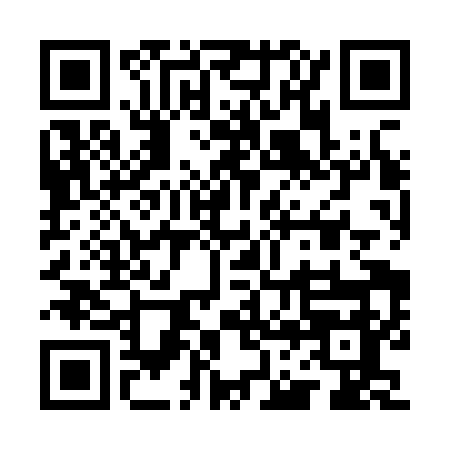 Ramadan times for Charnagar, BangladeshMon 11 Mar 2024 - Wed 10 Apr 2024High Latitude Method: NonePrayer Calculation Method: University of Islamic SciencesAsar Calculation Method: ShafiPrayer times provided by https://www.salahtimes.comDateDayFajrSuhurSunriseDhuhrAsrIftarMaghribIsha11Mon5:015:016:1612:133:376:116:117:2612Tue5:005:006:1512:133:376:116:117:2613Wed4:594:596:1412:123:376:116:117:2614Thu4:584:586:1312:123:376:126:127:2715Fri4:574:576:1212:123:376:126:127:2716Sat4:564:566:1112:123:376:136:137:2817Sun4:554:556:1012:113:366:136:137:2818Mon4:544:546:0912:113:366:136:137:2919Tue4:534:536:0812:113:366:146:147:2920Wed4:524:526:0712:103:366:146:147:2921Thu4:514:516:0612:103:366:156:157:3022Fri4:504:506:0512:103:366:156:157:3023Sat4:494:496:0412:103:366:156:157:3124Sun4:484:486:0312:093:366:166:167:3125Mon4:474:476:0212:093:356:166:167:3226Tue4:454:456:0112:093:356:176:177:3227Wed4:444:446:0012:083:356:176:177:3328Thu4:434:435:5912:083:356:176:177:3329Fri4:424:425:5812:083:356:186:187:3430Sat4:414:415:5712:073:356:186:187:3431Sun4:404:405:5612:073:346:196:197:351Mon4:394:395:5512:073:346:196:197:352Tue4:384:385:5412:073:346:196:197:353Wed4:374:375:5312:063:346:206:207:364Thu4:364:365:5212:063:336:206:207:365Fri4:354:355:5112:063:336:206:207:376Sat4:344:345:5012:053:336:216:217:377Sun4:334:335:4912:053:336:216:217:388Mon4:324:325:4812:053:326:226:227:399Tue4:304:305:4712:053:326:226:227:3910Wed4:294:295:4612:043:326:226:227:40